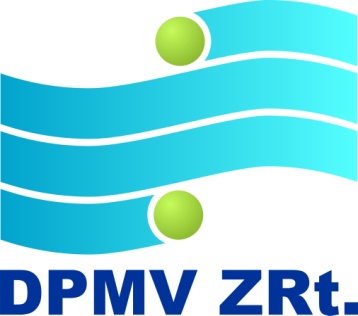                                                                                         ÉRTESÍTÉS!Értesítjük a Tisztelt Felhasználókat, hogy        2018. 06. 18. (hétfő) és 06. 27. (szerda) 08.00-16.00 óra között a hálózat tisztítási munkákhoz kapcsolódó tolózár beépítések miatt időszakos kizárások / vízhiány / várhatók Délegyháza üdülő területén a mellékelt ütemezésnek megfelelően. Az ütemterv az időjárás és előre nem látható műszaki probléma miatt módosulhat.A tolózár beépítéseket követően az adott szakaszon a víz zavaros lehet – bár ez az egészségre nem veszélyes, de – ilyenkor érdemes néhány percen át folyatni a csapokat, amíg kitisztul a hálózat.Javasoljuk, hogy a tolózár beépítési munkálatok idején az otthoni ivóvíz-hálózatukat is minden vízvételi ponton (csapon) keresztül öblítsék át.Türelmüket, megértésüket köszönjük!DPMV Zrt.